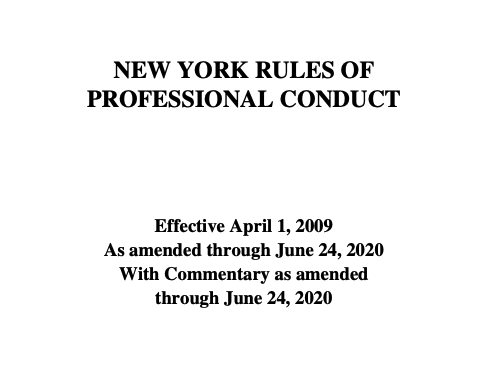 * * *NEW YORK RULES OF PROFESSIONAL CONDUCT  RULE 1.1 COMPETENCE (a) A lawyer should provide competent representation to a client. Competent representation requires the legal knowledge, skill, thoroughness and preparation reasonably necessary for the representation. (b) A lawyer shall not handle a legal matter that the lawyer knows or should know that the lawyer is not competent to handle, without associating with a lawyer who is competent to handle it. (c) A lawyer shall not intentionally: (1) fail to seek the objectives of the client through reasonably available means permitted by law and these Rules; or (2) prejudice or damage the client during the course of the representation except as permitted or required by these Rules. Comment Legal Knowledge and Skill [1] In determining whether a lawyer employs the requisite knowledge and skill in a particular matter, relevant factors include the relative complexity and specialized nature of the matter, the lawyer’s general experience, the lawyer’s training and experience in the field in question, the preparation and study the lawyer is able to give the matter, and whether it is feasible to associate with a lawyer of established competence in the field in question. In many instances, the required proficiency is that of a general practitioner. Expertise in a particular field of law may be required in some circumstances. One such circumstance would be where the lawyer, by representations made to the client, has led the client reasonably to expect a special level of expertise in the matter undertaken by the lawyer. [2] A lawyer need not necessarily have special training or prior experience to handle legal problems of a type with which the lawyer is unfamiliar. A newly admitted lawyer can be as competent as a practitioner with long experience. Some important legal skills, such as the analysis of precedent, the evaluation of evidence and legal drafting, are required in all RULE 1.1 13 legal problems. Perhaps the most fundamental legal skill consists of determining what kinds of legal problems a situation may involve, a skill that necessarily transcends any particular specialized knowledge. A lawyer can provide adequate representation in a wholly novel field through necessary study. Competent representation can also be provided through the association of a lawyer of established competence in the field in question. [3] [Reserved.] [4] A lawyer may accept representation where the requisite level of competence can be achieved by adequate preparation before handling the legal matter. This applies as well to a lawyer who is appointed as counsel for an unrepresented person. Thoroughness and Preparation [5] Competent handling of a particular matter includes inquiry into and analysis of the factual and legal elements of the problem, and use of methods and procedures meeting the standards of competent practitioners. It also includes adequate preparation. The required attention and preparation are determined in part by what is at stake; major litigation and complex transactions ordinarily require more extensive treatment than matters of lesser complexity and consequence. An agreement between the lawyer and the client may limit the scope of the representation if the agreement complies with Rule 1.2(c). Retaining or Contracting with Lawyers Outside the Firm [6] Before a lawyer retains or contracts with other lawyers outside the lawyer’s own firm to provide or assist in the provision of legal services to a client, the lawyer should ordinarily obtain informed consent from the client and should reasonably believe that the other lawyers’ services will contribute to the competent and ethical representation of the client. See also Rules 1.2 (allocation of authority), 1.4 (communication with client), 1.5(g) (fee sharing with lawyers outside the firm), 1.6 (confidentiality), and 5.5(a) (unauthorized practice of law). The reasonableness of the decision to retain or contract with other lawyers outside the lawyer’s own firm will depend upon the circumstances, including the needs of the client; the education, experience and reputation of the outside lawyers; the nature of the services assigned to the outside lawyers; and the legal protections, professional conduct rules, and ethical environments of the jurisdictions in which the services will be performed, particularly relating to confidential information. NEW YORK RULES OF PROFESSIONAL CONDUCT 14 [6A] Client consent to contract with a lawyer outside the lawyer’s own firm may not be necessary for discrete and limited tasks supervised closely by a lawyer in the firm. However, a lawyer should ordinarily obtain client consent before contracting with an outside lawyer to perform substantive or strategic legal work on which the lawyer will exercise independent judgment without close supervision or review by the referring lawyer. For example, on one hand, a lawyer who hires an outside lawyer on a per diem basis to cover a single court call or a routing calendar call ordinarily would not need to obtain the client’s prior informed consent. On the other hand, a lawyer who hires an outside lawyer to argue a summary judgment motion or negotiate key points in a transaction ordinarily should seek to obtain the client’s prior informed consent. [7] When lawyer from more than one law firm are providing legal services to the client on a particular matter, the lawyers ordinarily should consult with each other about the scope of their respective roles and the allocation of responsibility among them. See Rule 1.2(a). When allocating responsibility in a matter pending before a tribunal, lawyers and parties may have additional obligations (e.g., under local court rules, the CPLR, or the Federal Rules of Civil Procedure) that are a matter of law beyond the scope of these Rules. [7A] Whether a lawyer who contracts with a lawyer outside the firm needs to obtain informed consent from the client about the roles and responsibilities of the retaining and outside lawyers will depend on the circumstances. On one hand, if a lawyer retains an outside lawyer or law firm to work under the lawyer’s close direction and supervision, and the retaining lawyer closely reviews the outside lawyer’s work, the retaining lawyer usually will not need to consult with the client about the outside lawyer’s role and level of responsibility. On the other hand, if the outside lawyer will have a more material role and will exercise more autonomy and responsibility, then the retaining lawyer usually should consult with the client. In any event, whenever a retaining lawyer discloses a client’s confidential information to lawyers outside the firm, the retaining lawyer should comply with Rule 1.6(a). [8] To maintain the requisite knowledge and skill, a lawyer should (i) keep abreast of changes in substantive and procedural law relevant to the lawyer’s practice, (ii) keep abreast of the benefits and risks associated with technology the lawyer uses to provide services to clients or to store or transmit confidential information, and (iii) engage in continuing study and education and comply with all applicable continuing legal education requirements under 22 N.Y.C.R.R. Part 1500.NEW YORK RULES OF PROFESSIONAL CONDUCT  RULE 4.1 TRUTHFULNESS IN STATEMENTS TO OTHERSIn the course of representing a client, a lawyer shall not knowingly make a false statement of fact or law to a third person. Comment Misrepresentation [1] A lawyer is required to be truthful when dealing with others on a client’s behalf, but generally has no affirmative duty to inform an opposing party of relevant facts. A misrepresentation can occur if the lawyer incorporates or affirms a statement of another person that the lawyer knows is false. Misrepresentations can also occur by partially true but misleading statements or omissions that are the equivalent of affirmative false statements. As to dishonest conduct that does not amount to a false statement or for misrepresentations by a lawyer other than in the course of representing a client, see Rule 8.4. Statements of Fact [2] This Rule refers to statements of fact. Whether a particular statement should be regarded as one of fact can depend on the circumstances. Under generally accepted conventions in negotiation, certain types of statements ordinarily are not taken as statements of fact. Estimates of price or value placed on the subject of a transaction and a party’s intentions as to an acceptable settlement of a claim are ordinarily in this category; so is the existence of an undisclosed principal, except where nondisclosure of the principal would constitute fraud. Lawyers should be mindful of their obligations under applicable law to avoid criminal and tortious misrepresentation. Illegal or Fraudulent Conduct by Client [3] Under Rule 1.2(d), a lawyer is prohibited from counseling or assisting a client as to conduct that the lawyer knows is illegal or fraudulent. Ordinarily, a lawyer can avoid assisting a client’s illegality or fraud by withdrawing from the representation. See Rule 1.16(c)(2). Sometimes it may be necessary for the lawyer to give notice of the fact of withdrawal and to disaffirm an opinion, document, affirmation or the like. See Rules 1.2(d), 1.6(b)(3).